Proiect                                        D E C I Z I E                                         mun.Hînceștidin ________________2022 		                                   		        nr. 03/____Cu privire la casarea unor bunuri uzateraportate la mijloace fixe aflate în folosinţaI.P. „Gimnaziul Anton Bunduchi”, s. Buțeni Având în vedere demersul I.P. „Gimnaziul Anton Bunduchi”, s. Buțeni nr.02/1-20/44 din 19.01.2022, în temeiul Regulamentului privind casarea bunurilor uzate, raportate la mijloacele fixe, aprobat prin Hotărârea Guvernului nr.500 din 12 mai 1998, Legea nr.523/1999 cu privire la proprietatea publică a unităților administrativ-teritoriale, Legea 100/2017 cu privire la actele normative, art.118; 120; 132 Cod Administrativ nr.116/2018, art.art. 43 alin.(1) lit. c) ; 46 alin. (1); al Legii nr.436/2006 privind administraţia publică locală, Consiliul Raional Hînceşti decide:Se autorizează casarea bunurilor, conform Registrului actelor mijloacelor fixe ce urmează a fi casate, propuse de I.P. „Gimnaziul Anton Bunduchi”, s. Buțeni (Anexa);Se împuternicește Președintele raionului Hîncești să semneze Registrul actelor mijloacelor fixe supuse casării;Directorul  I.P. „Gimnaziul Anton Bunduchi”, s. Buțeni dl Pantelimon Gîrleanu, va asigura îndeplinirea acțiunilor stabilite în  Regulamentul privind casarea bunurilor uzate, raportate la mijloacele fixe, aprobat prin Hotărîrea Guvernului nr.500 din 12.05.1998;Se stabilește că sursele financiare rezultate din casarea mijloacelor rămân în gestiunea I.P. „Gimnaziul Anton Bunduchi”, s. Buțeni; Responsabil de executarea deciziei se numește Directorul  I.P. „Gimnaziul Anton Bunduchi”, s. Buțeni dl Pantelimon Gîrleanu; Controlul asupra executării prezentei decizii se pune în sarcina Șefei Direcției Învățământ, dna Valentina TONU;Prezenta decizie intră în vigoare la data includerii în Registrul de Stat al Actelor Locale și poate fi contestată la Judecătoria Hîncești, sediul Ialoveni, în termen de 30 de zile de la data comunicării potrivit prevederilor Codului Administrativ nr.116/2018.   Preşedintele şedinţei                                                    ________________          Contrasemnează:Secretarul Consiliului Raional Hînceşti                        Elena MORARU TOMAInițiat:______________________Iurie Levinschi, Președintele raionului,Coordonat: __________________Anatolie Loghini, vicepreședintele raionuluiElaborat: ________________        Vasile Marin, Sef Serviciu  DECTAvizat : ____________________  Sergiu Pascal, specialist principal(jurist)NOTA INFORMATIVĂla proiectul Deciziei nr. __ din 23.09.2022Cu privire la casarea unor bunuri uzateraportate la mijloace fixe aflate în folosinţaI.P. „Gimnaziul Anton Bunduchi”, s. Buțeni             Șef Serviciu  DECT                                  Vasile Marin La Decizia Consiliului Raional Hîncești Nr.03/____din _____2022Autorizaţia de casare nr.________ din ___________ 2022___________________________________________________                                                           (semnătura persoanei responsabile, ştampila autorităţii)Registrul actelor mijloacelor fixe ce urmează a fi casate IP GM”Anton Bunduchi”,s.Buţeni                             Secretarul Consiliului Raional Hînceşti                                                 Elena MORARU TOMAREPUBLICA MOLDOVACONSILIULRAIONAL HÎNCEŞTIMD-3401, mun. Hînceşti, str. M. Hîncu, 138tel. (269) 2-20-58, fax (269) 2-20-57,E-mail: consiliul@hincesti.mdРЕСПУБЛИКА МОЛДОВАРАЙОННЫЙСОВЕТ ХЫНЧЕШТЬМД-3401, м. Хынчешть, ул. М.Хынку, 138тел. (269) 2-20-58, факс (269) 2-20-57,E-mail: consiliul@hincesti.md1. Cauzele care au condiționat elaborarea proiectului, inițiatorii şi autorii proiectuluiInițiatorul proiectului de decizie este Preşedintele raionului Raionului Hîncești. A elaborat  proiectul de decizie, specialist principal  jurist , Aparatul Președintelui.2. Modul de reglementare a problemelor abordate în proiect de cadru normativ în vigoareȚinând cont de uzura avansată, durata de funcționare utilă expirată a unor mijloace fixe, care si-au recuperat valoarea prin calcularea integrală a amortizației și nu este rațional de aplicat careva îmbunătățiri este necesar de a casa bunurile aflate la evidența contabilă a I.P. „Gimnaziul Anton Bunduchi”, s. BuțeniSoluționarea problemei date ține de prevederile Hotărârii Guvernului despre aprobarea Regulamentului privind casarea bunurilor uzate, raportate la mijloacele fixe nr. 500 din 12.05.1998, Hotărârii Guvernului cu privire la aprobarea Catalogului mijloacelor fixe și activelor nemateriale nr. 338 din 21.03.2003.3. Scopul şi obiectivele proiectului Proiectul de Decizie urmărește scopul de a casa bunurile aflate la balanța/ evidența contabilă a I.P. „Gimnaziul Anton Bunduchi”, s. Buțeni fiindcă durata de funcționare utilă a unor mijloace fixe a expirat.4. Estimarea riscurilor legate de implementarea acestui proiect    Riscuri estimate nu sunt .5. Modul de incorporare a proiectului în sistemul actelor normative în vigoare, actele normative  care trebuie elaborate sau modificate după adoptarea proiectuluiProiectul de decizie nr. __ din  23.09. 2022, Cu privire la casarea unor bunuri uzate raportate la mijloace fixe aflate în folosinţa I.P. „Gimnaziul Anton Bunduchi”, s. Buțeni nu contravine şi nu necesită modificări ale actelor normative în vigoare.Nr.d/oDenumirea şi marca mijlocului 
fixNumărul de inventar sau de 
statData punerii în funcţiuneCostul de intrare/valoarea iniţială, leiValoa-rea reziduală/rămasă probabilă, 
leiValoa-rea reziduală/rămasă probabilă, 
leiCodul de 
clasifi-careDurata de utilizare/funcţionare utilă  (norma anualăde amortizare/ uzură), 
ani (%/an)Durata de utilizare/funcţionare utilă  (norma anualăde amortizare/ uzură), 
ani (%/an)Amorti-zarea/uzura calculată, 
leiAmorti-zarea/uzura calculată, 
leiAmorti-zarea/uzura calculată, 
leiValoarea contabilă/
de bilanţ, 
leiValoarea contabilă/
de bilanţ, 
leiGradulamorti-zării/ uzurii,
%Note123456678899910101112Calculatoare HPVECTRA1019949801,100031420%/520%/59801,109801,109801,1000100%1Calculatoare HPVECTRA1119949801,100031420%/520%/59801,109801,109801,1000100%1Calculatoare HPVECTRA1219949801,100031420%/520%/59801,109801,109801,1000100%1Calculatoare HPVECTRA1319949801,100031420%/520%/59801,109801,109801,1000100%1Calculatoare HPVECTRA1419949801,100031420%/520%/59801,109801,109801,1000100%1Calculatoare HPVECTRA1519949801,100031420%/520%/59801,109801,109801,1000100%1Calculatoare HPVECTRA1619949801,100031420%/520%/59801,109801,109801,1000100%1Calculatoare HPVECTRA1719949801,100031420%/520%/59801,109801,109801,1000100%1Calculatoare HPVECTRA1819949801,100031420%/520%/59801,109801,109801,1000100%1Calculatoare HPVECTRA1919949801,100031420%/520%/59801,109801,109801,1000100%1Calculatoare HPVECTRA2019949801,100031420%/520%/59801,109801,109801,1000100%1Calculator ms820158045,00031420%/520%/58045,08045,08045,000100%                                   1Calculator GATEWY17020155700,00031420%/520%/55700,05700,05700,000100%1Calculatoare LG Flateron5920096232,640031420%/520%/56232,646232,646232,6400100%1Calculatoare LG Flateron6020096232,640031420%/520%/56232,646232,646232,6400100%1Calculatoare LG Flateron6120096232,640031420%/520%/56232,646232,646232,6400100%1Calculatoare LG Flateron6220096232,640031420%/520%/56232,646232,646232,6400100%1Calculatoare LG Flateron6320096232,640031420%/520%/56232,646232,646232,6400100%1Calculatoare LG Flateron6420096232,640031420%/520%/56232,646232,646232,6400100%1Calculatoare LG Flateron6520096232,640031420%/520%/56232,646232,646232,6400100%1Calculatoare LG Flateron6620096232,640031420%/520%/56232,646232,646232,6400100%1Calculatoare LG Flateron6720096232,640031420%/520%/56232,646232,646232,6400100%1Calculatoare LG Flateron6820096232,640031420%/520%/56232,646232,646232,6400100%1Calculatoare LG Flateron6820096232,640031420%/520%/56232,646232,646232,6400100%1Computer personal 244200510269,050031420%/520%/510269,0510269,0510269,0500100%1Computer personal 245200510269,050031420%/520%/510269,0510269,0510269,0500100%1Computer personal 246200510269,050031420%/520%/510269,0510269,0510269,0500100%1Computer personal 247200510269,050031420%/520%/510269,0510269,0510269,0500100%1Computer personal 248200510269,050031420%/520%/510269,0510269,0510269,0500100%1Computer personal 249200510269,050031420%/520%/510269,0510269,0510269,0500100%1Computer personal 250200510269,050031420%/520%/510269,0510269,0510269,0500100%1Computer personal 251200510269,050031420%/520%/510269,0510269,0510269,0500100%1Imprimantă color25520153608,00031420%/520%/53608,03608,03608,000100%1Lazer Jet Pro Printer17820154500,00031420%/520%/54500,04500,04500,000100%MED Canon MF 441018020154400,00031420%/520%/54400,04400,04400,000100%1Printer16120153620,00031420%/520%/53620,03620,03620,000100%1Printer Canon  Semseys18920154398,00031420%/520%/54398,04398,04398,0100%1Printer Canon MFP22920164999,00031420%/520%/54999,04999,04999,000100%1Werkstation PC 1060MP17201115394,00031420%/520%/515394,015394,015394,000100%1Încărcător Panasonic BR-CjQO3E40A314000042017699,00031433.33%/333.33%/3699,0699,0699,000100%1Încărcător Panasonic C-Rj51MCE 40E314000052017539,00031433.33%/333.33%/3     539,0     539,0     539,000100%1Încărcător Panasonic C-Rj51MCE 40E314000062017539,00031433.33%/333.33%/3   539,0   539,0   539,000100%1Tastieră314000332018359,00031433.33%/3   33.33%/3   359,0359,0359,000100%1Tastieră314000342018359,00031433.33%/3   33.33%/3   359,0359,0359,000100%1Keybaurd PS 2 Maxim 619 /tastieră/4462016289,00031420%/520%/5289,0289,0289,000100%1Keybaurd PS 2 Maxim 619 /tastieră/4472016289,00031420%/520%/5289,0289,0289,000100%1Plită electrică  cu 4 ochiuri15200416723,00031410%/1010%/1016723,016723,016723,000100%1Plită electrică cu 4 ochiuri16200714300,00031410%/1010%/1014300,014300,014300,000100%1Cuţit de pirografie34542016265,00031450%/250%/2265,0265,0265,000100%1Cuţit de pirografie4552016265,00031450%/250%/2265,0265,0265,000100%1Cuţit de pirografie4562016265,00031450%/250%/2265,0265,0265,000100%1Cuţit de pirografie4572016265,00031450%/250%/2265,0265,0265,000100%1Cuţit de pirografie4582016265,00031450%/250%/2265,0265,0265,000100%1Frigider “NORD”17720153750,00031420%/520%/53750,03750,03750,000100%1Strung FPS19620152210,00031414.29%/714.29%/72210,02210,02210,000100%1Strung STD19720151105,00031414.29%/714.29%/71105,01105,01105,000100%1Strung NS 12m  19820152080,00031414.29%/714.29%/72080,02080,02080,000100%1Printer Canon18820154702,00031420%/520%/54702,04702,04702,000100%1Soni MDS JE-52016020154800,00031420%/520%/54800,04800,04800,000100%1Workstation 36722720158296,00031420%/520%/58296,08296,08296,000100%1Scaune Isobloc316301802005225,00031614.29%/714.29%/7225,0225,0225,000100%1Scaune Isobloc316301812005225,00031614.29%/714.29%/7225,0225,0225,000100%1Scaune Isobloc316301822005225,00031614.29%/714.29%/7225,0225,0225,000100%1Scaune Isobloc316301832005225,00031614.29%/714.29%/7225,0225,0225,000100%1Scaune Isobloc316301842005225,00031614.29%/714.29%/7225,0225,0225,000100%1Scaune Isobloc316301852005225,00031614.29%/714.29%/7225,0225,0225,000100%1Scaune Isobloc316301862005225,00031614.29%/714.29%/7225,0225,0225,000100%1Scaune Isobloc316301872005225,00031614.29%/714.29%/7225,0225,0225,000100%1Scaune Isobloc316301882005225,00031614.29%/714.29%/7225,0225,0225,000100%1Scaune Isobloc316301892005225,00031614.29%/714.29%/7225,0225,0225,000100%1Scaune Isobloc316301902005225,00031614.29%/714.29%/7225,0225,0225,000100%1Scaune Isobloc316301912005225,00031614.29%/714.29%/7225,0225,0225,000100%1Scaune Isobloc316301922005225,00031614.29%/714.29%/7225,0225,0225,000100%1Scaune Isobloc316301932005225,00031614.29%/714.29%/7225,0225,0225,000100%1Scaune Isobloc316301942005225,00031614.29%/714.29%/7225,0225,0225,000100%1Scaune Isobloc316301952005225,00031614.29%/714.29%/7225,0225,0225,000100%1Scaune Isobloc316301962005225,00031614.29%/714.29%/7225,0225,0225,000100%1Scaune Isobloc316301972005225,00031614.29%/714.29%/7225,0225,0225,000100%1Scaune Isobloc316301982005225,00031614.29%/714.29%/7225,0225,0225,000100%1Scaune Isobloc316301992005225,00031614.29%/714.29%/7225,0225,0225,000100%1Mese diferite111198062,270031620%/520%/562,2762,2762,2700100%1Mese diferite112198062,270031620%/520%/562,2762,2762,2700100%1Mese diferite113198062,270031620%/520%/562,2762,2762,2700100%1Mese diferite114198062,270031620%/520%/562,2762,2762,2700100%1Mese diferite115198062,270031620%/520%/562,2762,2762,2700100%1Mese diferite116198062,270031620%/520%/562,2762,2762,2700100%1Mese diferite117198062,270031620%/520%/562,2762,2762,2700100%1Mese diferite118198062,270031620%/520%/562,2762,2762,2700100%1Mese diferite119198062,270031620%/520%/562,2762,2762,2700100%1Mese diferite120198062,270031620%/520%/562,2762,2762,2700100%1Mese diferite121198062,270031620%/520%/562,2762,2762,2700100%1Mese diferite122198062,270031620%/520%/562,2762,2762,2700100%1Mese diferite123198062,270031620%/520%/562,2762,2762,2700100%1Mese diferite124198062,270031620%/520%/562,2762,2762,2700100%1Mese diferite125198062,270031620%/520%/562,2762,2762,2700100%1Mese diferite126198062,270031620%/520%/562,2762,2762,2700100%1Mese diferite127198062,270031620%/520%/562,2762,2762,2700100%1Mese diferite128198062,270031620%/520%/562,2762,2762,2700100%1Mese diferite129198062,270031620%/520%/562,2762,2762,2700100%1Mese diferite130198062,270031620%/520%/562,2762,2762,2700100%1Mese diferite131198062,270031620%/520%/562,2762,2762,2700100%1Mese diferite132198062,270031620%/520%/562,2762,2762,2700100%1Bănci cu scaune74198036,940031620%/520%/536,9436,9436,9400100%1Bănci cu scaune75198036,940031620%/520%/536,9436,9436,9400100%1Bănci cu scaune76198036,940031620%/520%/536,9436,9436,9400100%1Bănci cu scaune77198036,940031620%/520%/536,9436,9436,9400100%1Bănci cu scaune78198036,940031620%/520%/536,9436,9436,9400100%1Bănci cu scaune79198036,940031620%/520%/536,9436,9436,9400100%1Bănci cu scaune80198036,940031620%/520%/536,9436,9436,9400100%1Bănci cu scaune81198036,940031620%/520%/536,9436,9436,9400100%1Bănci cu scaune82198036,940031620%/520%/536,9436,9436,9400100%1Bănci cu scaune83198036,940031620%/520%/536,9436,9436,9400100%1Bănci cu scaune84198036,940031620%/520%/536,9436,9436,9400100%1Bănci cu scaune85198036,940031620%/520%/536,9436,9436,9400100%1Bănci cu scaune86198036,940031620%/520%/536,9436,9436,9400100%1Bănci cu scaune87198036,940031620%/520%/536,9436,9436,9400100%1Bănci cu scaune88198036,940031620%/520%/536,9436,9436,9400100%1Bănci cu scaune89198036,940031620%/520%/536,9436,9436,9400100%1Bănci cu scaune90198036,940031620%/520%/536,9436,9436,9400100%1Bănci cu scaune91198036,940031620%/520%/536,9436,9436,9400100%1Bănci cu scaune92198036,940031620%/520%/536,9436,9436,9400100%1Bănci cu scaune93198036,940031620%/520%/536,9436,9436,9400100%1Bănci cu scaune94198036,940031620%/520%/536,9436,9436,9400100%1Bănci cu scaune95198036,940031620%/520%/536,9436,9436,9400100%1Bănci cu scaune96198036,940031620%/520%/536,9436,9436,9400100%1Bănci cu scaune97198036,940031620%/520%/536,9436,9436,9400100%1Bănci cu scaune98198036,940031620%/520%/536,9436,9436,9400100%1Bănci cu scaune99198036,940031620%/520%/536,9436,9436,9400100%1Bănci cu scaune100198036,940031620%/520%/536,9436,9436,9400100%1Bănci cu scaune101198036,940031620%/520%/536,9436,9436,9400100%1Dulapuri diferite316200041980104,460031620%/520%/5104,46104,46104,4600100%1Dulapuri diferite316200051980104,460031620%/520%/5104,46104,46104,4600100%1Dulapuri diferite316200061980104,460031620%/520%/5104,46104,46104,4600100%1Dulapuri diferite316200071980104,460031620%/520%/5104,46104,46104,4600100%1Dulapuri diferite316200081980104,460031620%/520%/5104,46104,46104,4600100%1Dulapuri diferite316200091980104,460031620%/520%/5104,46104,46104,4600100%1Dulapuri diferite316200101980104,460031620%/520%/5104,46104,46104,4600100%1Dulapuri diferite316200111980104,460031620%/520%/5104,46104,46104,4600100%1Dulapuri diferite316200121980104,460031620%/520%/5104,46104,46104,4600100%1Dulapuri diferite316200131980104,460031620%/520%/5104,46104,46104,4600100%1Dulapuri diferite316200141980104,460031620%/520%/5104,46104,46104,4600100%1Dulapuri diferite316200151980104,460031620%/520%/5104,46104,46104,4600100%1Dulapuri diferite316200161980104,460031620%/520%/5104,46104,46104,4600100%1Dulapuri diferite316200171980104,460031620%/520%/5104,46104,46104,4600100%1Dulapuri diferite316200181980104,460031620%/520%/5104,46104,46104,4600100%1Dulapuri diferite316200191980104,460031620%/520%/5104,46104,46104,4600100%1Bancă de lăcătuş429201096,600031620%/520%/596,6096,6096,6000100%1Bancă de lăcătuş430201096,600031620%/520%/596,6096,6096,6000100%1Bancă de lăcătuş431201096,600031620%/520%/596,6096,6096,6000100%1Mese de audit3198049,770031620%/520%/5     49,77     49,77     49,7700100%1Mese de audit4198049,770031620%/520%/5     49,77     49,77     49,7700100%1Mese de audit5198049,770031620%/5          20%/5               49,77     49,77     49,7700100%1TOTAL384241,87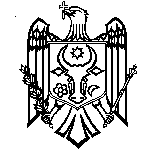 